Stagione Sportiva 2022/2023Comunicato Ufficiale N° 36 del 22/09/2022SOMMARIOSOMMARIO	1COMUNICAZIONI DELLA F.I.G.C.	1COMUNICAZIONI DELLA L.N.D.	1COMUNICAZIONI DEL COMITATO REGIONALE	1Modifiche al programma gare del 25/09/2022	1COMUNICAZIONI DELLA F.I.G.C.COMUNICAZIONI DELLA L.N.D.COMUNICAZIONI DEL COMITATO REGIONALEANNULLAMENTO TESSERAMENTO ANNUALEVista la richiesta di annullamento presentata dagli esercenti attività genitoriale ed il consenso della società di appartenenza, considerato che non è ancora iniziata l’attività riservata alle categoria di appartenenza, si procede all’annullamento del seguente tesseramento annuale ai sensi delle vigenti disposizioni federali:MANUELLI NICCOLO    	nato 16.11.2006 	ALMAJUVENTUS FANO1906 SRLModifiche al programma gare del 25/09/202CAMPIONATO PROMOZIONECon riferimento alla richiesta di rinvio della gara FERMIGNANESE/OLIMPIA del 24.09.2022 da parte dell’U.S. OLIMPIA per l’impossibilità di poter effettuare le sedute d’allenamento a causa della chiusura fino al 22.09.2022, prorogata al 24.09.2022, degli impianti sportivi disposta dal Comune di Senigallia a seguito dei noti eventi atmosferici, considerata la straordinarietà della situazione e le difficoltà che la popolazione, tra i quali i calciatori, è costretta giornalmente ancora a sopportare, si dispone che la gara FERMIGNANESE/OLIMPIA venga rinviata..Pubblicato in Ancona ed affisso all’albo del C.R. M. il 22/09/2022.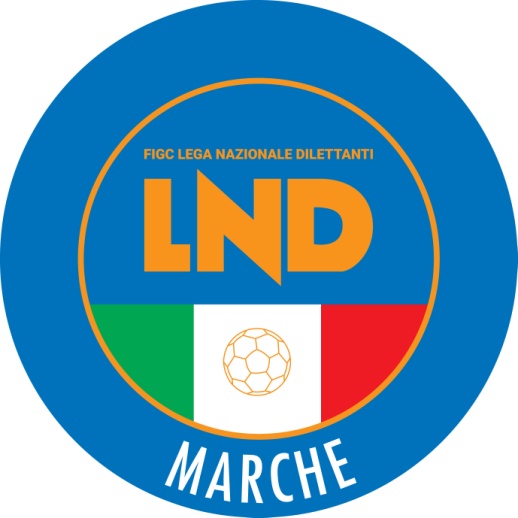 Federazione Italiana Giuoco CalcioLega Nazionale DilettantiCOMITATO REGIONALE MARCHEVia Schiavoni, snc - 60131 ANCONACENTRALINO: 071 285601 - FAX: 071 28560403sito internet: www.figcmarche.it                         e-mail: crlnd.marche01@figc.itpec: marche@pec.figcmarche.it  Il Segretario(Angelo Castellana)Il Presidente(Ivo Panichi)